Al Dirigente Scolastico
del Convitto Nazionale Statale
di CagliariRichiesta di autorizzazione per incarichi esterni resi al di fuori dei compiti e doveri d’ufficioAi sensi dell’art. 53 comma 10 del D.Lgs. 30/03/2001 n° 165 come modificato dalla L.190/2012“L’autorizzazione, deve essere richiesta all’amministrazione di appartenenza dal dipendente o dai soggetti pubblici o privati, che intendono conferire l’incarico. L’amministrazione di appartenenza deve pronunciarsi sulla richiesta di autorizzazione entro trenta giorni dalla ricezione della richiesta stessa.”A chi si conferisce l’incarico
Cognome _____________________________________________ Nome _____________________________________Nato/a _____________________________________________ provincia _____________________________________Il _______________ residente a _________________________ in via _______________________________________Categoria _______________________________________________________________________________________Sede si servizio ___________________________________________________________________________________Ente / Soggetto privato che conferisce l’incaricoEnte / Soggetto privato _____________________________________________________________________________C.F. o partita I.V.A. ________________________________________________________________________________Tipo di Ente             pubblico [  ]    	privato [  ]     (barrare la casella)Elementi dell’incaricoOggetto dell’incarico _______________________________________________________________________________________________________________________________________________________________________________Durata prevista dell’incarico dal ____________________ al ____________________Compenso previsto o presunto (*): € ____________________Incarico a titolo GRATUITO [  ](*) Il richiedente è tenuto a compilare il campo relativo al compenso previsto o presunto. N.B:L’ente che conferisce l’incarico, ottenuta l’autorizzazione deve obbligatoriamente comunicare il compenso al Convitto entro il 30 aprile dell’anno successivo la liquidazione.Contemporaneo svolgimento di altri incarichi già conferiti e/o autorizzati:	      si  [  ]   no  [  ]        ( barrare la casella)Il sottoscritto dichiara che l’espletamento dell’incarico, per il quale è richiesta l’autorizzazione, non arrecherà pregiudizio alle esigenze di servizio della struttura di appartenenza, all’assolvimento dei propri doveri d’ufficio ed agli obblighi derivanti da eventuali altri incarichi assegnati da questa Amministrazione.Il sottoscritto dichiara che lo svolgimento del suddetto incarico avverrà al di fuori dell’orario di servizio.Data _______________________________                                                       Firma ____________________________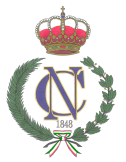 PARTE RISERVATA ALL’AMMINISTRAZIONE                                                   Prot. _____________ del __________________Verificata l’insussistenza di cause di incompatibilità sia di dirittoche di fatto, nell’interesse del buon andamento della pubblica Amministrazione nonché di situazioni di conflitto anche potenziale di interessi, si rilascia l’autorizzazione richiesta,  Non si autorizza per i seguenti motivi: _________________________________________________________________________                                                                                                                                               Il Rettore- Dirigente Scolastico                                                                                                                                                        Dott. Paolo Rossetti